Quatrième année  TraductionTraduction de l'arabe vers le français Introduction sur:L'importance de la traduction littéraire L'auteur  Traduction des passages:شمس يناير مرزاق بقطاشالقصة القصيرة "ارسين لوبين" لصنع اللة ابراهيم  Traduction du français vers l'arabe Traduction des passages de Poil de carotte de Jules Renard:Les lapinsLa trompetteLa Mie de painDernier coursTraduction de l'arabe vers le français استكمال ترجمة القصة القصيرة "ارسين لوبين" لصنع اللة ابراهيم  Traduction du français vers l'arabe Traduction d'un passage de Poil de carotte de Jules Renard:HonorineSites :Dictionnaire françaishttps://www.linternaute.fr/dictionnaire/fr/Dictionnaire français- Arabehttps://dictionnaire.reverso.net/francais-arabe/Conjugaison des verbeshttps://la-conjugaison.nouvelobs.com/Traduisez ce texte en arabeHonorine MADAME LEPIC Quel âge avez-vous donc, déjà, Honorine ? HONORINE Soixante-sept ans depuis la Toussaint, madame Lepic. MADAME LEPIC Vous voilà vieille, ma pauvre vieille ! HONORINE Ça ne prouve rien, quand on peut travailler. Jamais je n’ai été malade. Je crois les chevaux moins durs que moi. MADAME LEPIC Voulez-vous que je vous dise une chose, Honorine ? Vous mourrez tout d’un coup. Quelque soir, en revenant de la rivière, vous sentirez votre hotte plus écrasante, votre brouette plus lourde à pousser que les autres soirs ; vous tomberez à genoux entre les brancards, le nez sur votre linge mouillé, et vous serez perdue. On vous relèvera morte. HONORINE Vous me faites rire, madame Lepic ; n’ayez crainte ; la jambe et le bras vont encore. MADAME LEPIC Vous vous courbez un peu, il est vrai, mais quand le dos s’arrondit, on lave avec moins de fatigue dans les reins. Quel dommage que votre vue baisse ! Ne dites pas non, Honorine ! Depuis quelque temps, je le remarque. HONORINE Oh ! J’y vois clair comme à mon mariage. Traduisez ce texte en français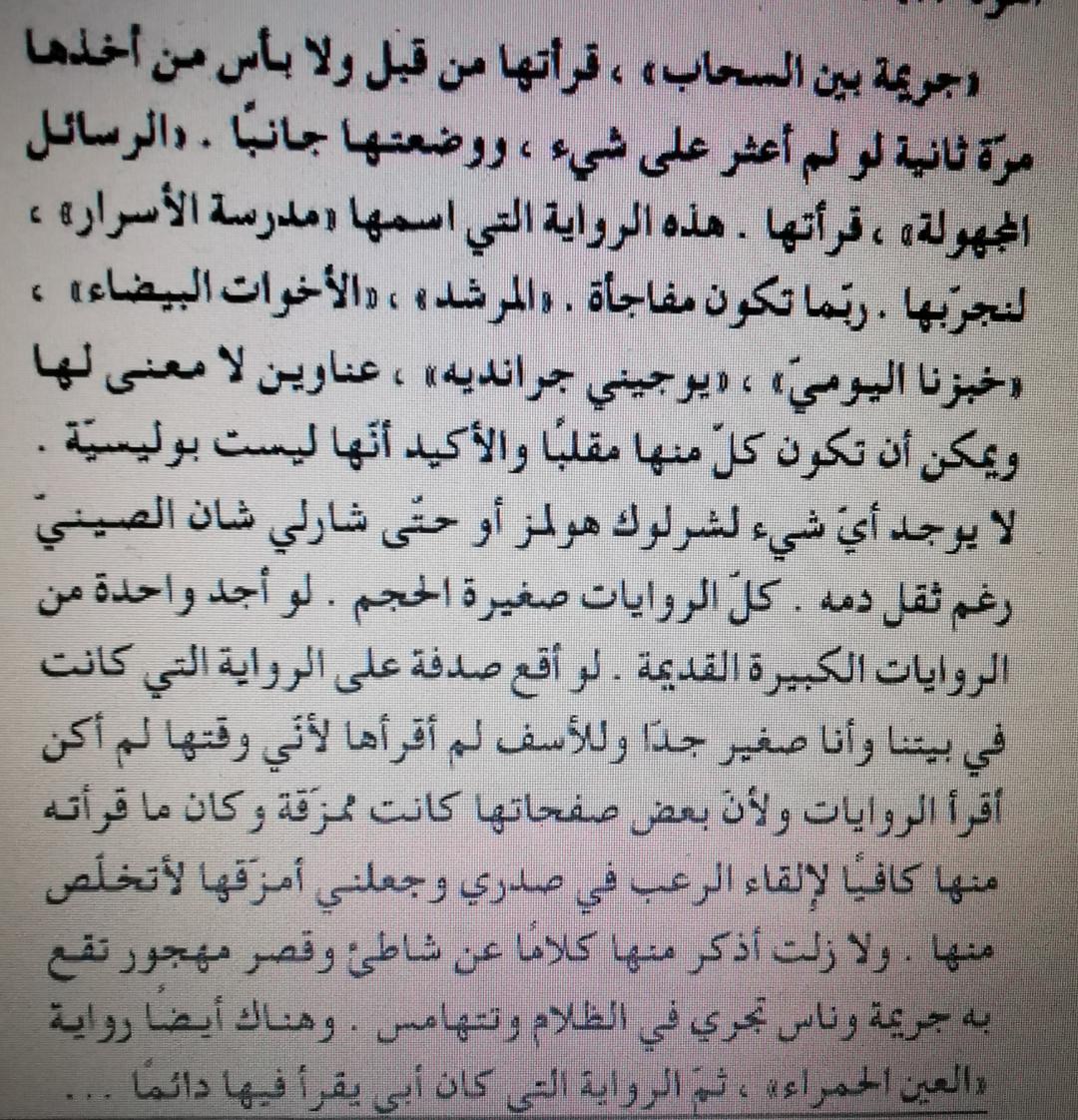 